人教部编版五年级语文下册单元测试卷 第一单元  [时间:90分钟   满分:100分] 一、积累与运用。（40分）1.看拼音，写词语。（8分）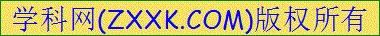 hú dié       yīng táo        xiā nào       gē cǎochéng rèn       suí yì        qīng tíng      zhòu yè       2.以下词语中加点字的注音全都正确的一项是（    ）。(2分)A.渺小（miǎo）   萌动（mén）     B.旖旎（yǐ）     无垠（yín）    C.蚌壳（bànɡ）   倭瓜（wěi）     D.提供（ɡònɡ）   玷污（diàn）   3.下列词语中,有错别字的一组是(   )。(2分)A.耘田   榆树   草帽   撩起   B.割掉   清澈   偶而  篝火 C.蚂蚱   点缀   幽芳   徘徊   D.瞎闹   水瓢   训斥  眷恋4.根据语境默写诗句。(6分)[来源:学科网]儿童是那样天真可爱，“________________，______________”写出了童玩冰的稚趣；“_______________，_______________”写出了儿童横卧牛背吹短笛的调皮；“______________，_________________”写出了儿童学大人种瓜的纯真稚态。5．把下列词语补充完整。（3分）不可（    ）（    ）    （    ）（    ）大悟     风（    ）雪（    ）   （    ）天（    ）地     （    ）头（    ）节    烟波（    ）（     ）6.对“月是故乡明，我什么时候能够再看到故乡的月亮啊！”这一句理解有误的是（    ）。A.这一句表达作者对故乡的思念之情。B.故乡的月亮比别的地方的月亮更加明亮，令“我”十分怀念。C.“月是故乡明”照应题目，起了画龙点睛的作用。D．深化主题，表达情感7.词句赏析练习。（8分）（1）蜜蜂则嗡嗡地飞着，满身绒毛，落到一朵花上，胖乎乎，圆滚滚，就像一个小毛球，停在上面一动不动了。①这句话对蜜蜂的_________和_________进行了细致入微的观察，丰富的形象感，让我们眼前一下子就明亮绚丽起来。（2分）②句子中，把蜜蜂比作了小毛球，我也能仿写这样的句子：____________________________________________________________________________（2分）（2）有生以来，我第一次听到他训斥我妈：“孩子要管教好，这清白的梅花，是玷污得的吗？”训罢，便用保险刀片轻轻刮去污迹，又用细绸子慢慢抹净。①这两个句子是对外祖父               和                的描写，突出表现了___________________________________________________。（3分）②给画“    ”的句子换种说法，意思不变。（1分）_____________________________________________________________________8.按要求完成句子。（7分）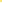 （1）这里荷香远溢，宿鸟幽鸣，真不能不说是赏月胜地。（改成肯定句）（2分）  ________________________________________________________________（2）八月，天多热。鸡热得耷拉着翅膀，狗热得吐出舌头，蝉热得不知如何是好。（仿照示例，补写下面的句子）（2分）腊月，天真冷。_____________，______________，_____________________。（3）花开了，就像睡醒了似的。鸟飞了，就像在天上逛似的。虫子叫了，就像在说话似的。（仿写排比句）（3分）____________，就像____________________。____________，就像________________________。___________，就像________________________。9.填人下面文字中的语句，与上文衔接最恰当的是(   )。(2分)梅花和雪花都是文学作品中经常描写的对象，它们各有所长:（   ）[来源:学_科_网Z_X_X_K]A.梅花没有雪花素雅，雪花没有梅花那么芬芳B.雪花没有梅花那么芬芳,但它比梅花素雅C.梅花比雪花芬芳，雪花比梅花素雅D.雪花比梅花素雅，但它没有梅花那么芬芳10.判断下列说法是否正确,正确的打“√”，错误的打“×”。(5分)(1)“承”字是独体字,共8画,第三笔是“一”。（   ）(2)“不可胜数”的“数”和“数不尽”的“数”读音不相同。（   ）(3)《四时田园杂兴》(其三十一)这首诗的作者是宋代诗人杨万里。（   ）(4)自古以来，月亮就寄托了中国人的思乡之情。（   ）(5)(梅花魂)中，“魂”指精神,“梅花魂”指梅花的精神。（   ）二、积累与运用。（30分）(一)对比阅读诗词。 四时田园杂兴(其三十一)[宋]范成大昼出耘田夜绩麻，村庄儿女各当家。童孙未解供耕织，也傍桑阴学种瓜。1.解释下列词语。(2分)供：___________    傍：______________2.这首诗描写了农村夏日生活中的一个场景，从“_______________”一句可以看出人们农活的繁忙。(2分)3.诗作第一、二两句描绘了一幅怎样的画面?(4分)___________________________________________________________________________4.写幼童“也傍桑阴学种瓜”的细节，意在表现什么?诗歌流露出作者怎样的思想感情?(5分)___________________________________________________________________________（二）阅读《祖父的园子》(节选)，回答问题。我家有一个大花园，这花园里蜜蜂、蝴蝶、蜻蜓、蚂蚱，样样都有。蝴蝶有白蝴蝶、黄蝴蝶。这种蝴蝶小，不太好看。好看的是大红蝴蝶，满身带着金粉。蜻蜓是金的，蚂蚱是绿的。蜜蜂则嗡嗡地飞着，满身绒毛，落到一朵花上，胖乎乎，圆滚滚，就像一个小毛球似的不动了。花园里边明晃晃的，红的红，绿的绿，新鲜漂亮。1.语段中画线句子运用了__________的修辞手法，其中描写蜜蜂外形特点的词语是____________________。（2分）2.语段中，作者写小昆虫，不仅着眼于描写它们的色彩——“__________”（从语段中找出表示色彩的词），还对蜜蜂的___________进行了细致入微的观察，表达了作者对_______________之情。（6分）(三)阅读欣赏。童年(节选) 我的童年有着特别美好而温暖的记忆。我有一位慈和的老祖母。她是一个聋子。她有一头漂亮的银发，常拄着拐棍，倚在门口向人们极善良地微笑着。她称呼我为“大孙子”。后来我远行上大学了，她便日夜将我思念。她一辈子未走出三里方圆的地方，所以根本不知道三里外还有一个宽广无垠的大世界。她认为，这个世界除了她看见的那块地方外，大概还有一处，凡出门去的人都一律是到那一处去的。因此，她守在大路口，等待从那地方归来的人。一日，她终于等到一位军人，于是便向人家打听：“你见到我大孙子了吗？”母亲对我的爱是本能的，绝对的。她似乎没有任何食欲，我从来也没有见过她对哪一种食品有特别的欲望，她总是默默地先尽孩子们享用，剩下的她随便吃一点。父亲的文化纯粹是自学的，谈不上系统，但他又几乎是一个哲人。一次，我跑到八里地外的一个地方看电影，深夜归来，已饿得不成样子了，但又懒得生火烧饭去。父亲便坐起身，披件衣服对我说：“如果想吃，就生火去做，哪怕柴草在三里外堆着，也应去抱回来。”就在那天晚上，我奠定了我一生积极的生活态度。还有那片独一无二的土地，也给了我无限的情趣和恩泽。这是一个地地道道的水乡。我是在“吱吱呀呀”的橹声中，在渔人“噼噼啪啪”的跺板(催促鱼鹰入水)声中，在老式水车的“泼刺泼刺”的水声中长大的。我的灵魂永远不会干燥，因为当我一睁开眼来时，一眼瞧见的就是一大片水。在我的脑海里所记存着的故事，其中大半与水相关。水对我的价值绝不仅仅是生物意义上的，它参与了我之性格，我之脾气，我之人生观，我之美学情调的构造。1.作者童年那些“特别美好而温暖的记忆”是指什么?(9分)（1）慈爱善良的老祖母日夜将“我”思念。（2）_____________________________________________________________（3）_____________________________________________________________（4）_____________________________________________________________2.说说你对文中画“____”的句子的理解。(4分)_____________________________________________________________________3.文中说母亲“似乎没有任何食欲”，你是怎样理解的?(4分)______________________________________________________________________4.“我”为什么特别依恋家乡的水?对此理解不正确的一项是(     )。(2分)A.“我”是在水声中长大的，水让“我”灵魂永远不会干燥。B.“我”生活在水乡，每天都干着与水有关的工作，家乡的水养活了“我”。C.水乡滋养“我”的灵魂，“我”的性格、脾气及人生观的形成都离不开家乡的水。 三、习作与表达。（30分）习作：时光飞逝,转眼间,同学们已经成了五年级的学生了,请你仔细回忆自己的成长历程,选择一件自己印象最深刻的事情来写,要求把事情的经过写清楚，写出自己的真情实感,题目自拟,400字左右。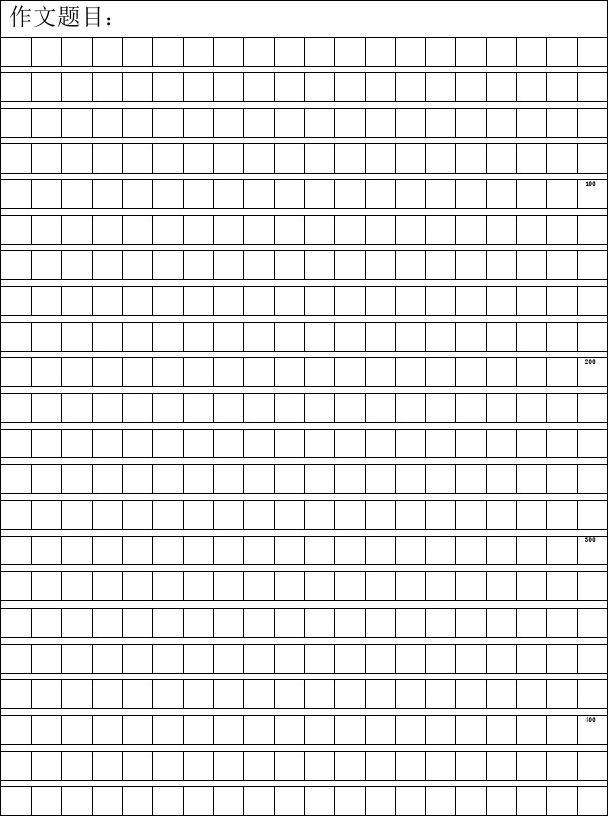 答案[来源:学.科.网]一、1.蝴蝶  樱桃  瞎闹  割草 承认 随意  蜻蜓  昼夜2.B  3.B  4. 稚子金盆脱晓冰    彩丝穿取当银钲   牧童归去横牛背    短笛无腔信口吹童孙未解供耕织    也傍桑阴学种瓜5.胜数    恍然    欺压    顶立    低折    浩渺        6.B7.（1）①样子  姿态②示例：大公鸡站在鸡群中间，像个将军似的警惕地望着四周。（2）①语言  动作  外祖父对墨梅图的珍爱②孩子要管教好，这清白的梅花，是玷污不得的。（或：孩子要管教好，这清白的梅花，是玷污不得的啊！ 8.（1）这里荷香远溢，宿鸟幽鸣，真是赏月胜地。（2）狗冷得直哆嗦   老虎冷得不停奔跑   蚂蚁冷得躲在洞穴里不出门[来源:学科网]（3）地上草绿了   穿上了衣服似的   蝴蝶飞了   在空中散步似的蝉鸣了   在唱歌似的9.C    10. (1)√ (2)×(3)×(4)√(5)√二、(一)1.从事。靠近。2.昼出耘田夜绩麻3.作者以白描的手法，描绘了农耕时节男耕女织、老幼不息的忙碌画面。4.儿童学种瓜有两点意义：一是表明农家孩子从小便养成了热爱劳动的习惯；二是以儿童的形象衬托出农民的辛苦和繁忙。诗歌流露出作者对劳动者的赞美和对农村生活的向往（二）1.比喻   胖乎乎、圆滚滚2.白、黄、红、金、绿   样子和姿态   小昆虫的喜爱(三)1.(2)母亲为孩子默默奉献。  （3）父亲奠定“我”积极的生活态度。（4）水乡给了“我”无限的情趣和恩泽2.父亲用具体的生活事例教育“我”，要有积极的生活态度，有梦想就要下决心，努力去追寻。3.示例：母亲想把最好的东西都留给孩子，有好吃的食物总是要先给孩子。4.B三、习作题号一二三[来源:Z,xx,k.Com]总分得分得分得分得分